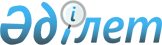 Об утверждении и определении мест размещения нестационарных торговых объектов на территории Темирского районаПостановление акимата Темирского района Актюбинской области от 22 августа 2022 года № 149. Зарегистрировано в Министерстве юстиции Республики Казахстан 25 августа 2022 года № 29266
      В соответствии с подпунктом 4-2) пункта 1 статьи 31 Закона Республики Казахстан "О местном государственном управлении и самоуправлении в Республике Казахстан", статьей 27 Закона Республики Казахстан "О правовых актах", пунктом 50-1 Правил внутренней торговли, утвержденных приказом исполняющего обязанности Министра национальной экономики Республики Казахстан от 27 марта 2015 года № 264 "Об утверждении Правил внутренней торговли" (зарегистрирован в Реестре государственной регистрации нормативных правовых актов № 11148), акимат Темирского района ПОСТАНОВЛЯЕТ:
      1. Определить и утвердить места размещения нестационарных торговых объектов на территории Темирского района, согласно приложению к настоящему постановлению.
      2. Признать утратившим силу постановление акимата Темирского района от 12 сентября 2017 года № 195 "Об определении специально отведенных мест для осуществления выездной торговли на территории Темирского района" (зарегистрировано в Реестре государственной регистрации нормативных правовых актов за № 5658).
      3. Признать утратившим силу постановление акимата Темирского района от 18 марта 2018 года № 51 "О внесении изменения в постановление акимата Темирского района об определении специально отведенных мест для осуществления выездной торговли на территории Темирского района" (зарегистрировано в Реестре государственной регистрации нормативных правовых актов за № 8145)
      4. Контроль за исполнением настоящего постановления возложить на курирующего заместителя акима Темирского района.
      5. Настоящее постановление вводится в действие по истечении десяти календарных дней после дня его первого официального опубликования. Места размещения нестационарных торговых объектов на территории Темирского района
					© 2012. РГП на ПХВ «Институт законодательства и правовой информации Республики Казахстан» Министерства юстиции Республики Казахстан
				
      Аким Темирского района 

С. Аманбаев
Приложение к постановлению акимата Темирского района от 22 августа 2022 года № 149
№
Места размещения нестационарных торговых объектов
Сфера деятельности
Площадь расположения, квадратный метр
Период осуществления торговой деятельности, лет
Близлежащая инфраструктура (торговые объекты, в которых реализуется схожий ассортимент товаров, а также объекты общественного питания)
1
село Шубаркудук улица Ж. Кереева, справа от магазина "Айдана"
продовольственные и непродовольственные товары
48
5
Магазин "Айдана"
2
село Шубаркудук улица Желтоксан № 6А, слева от магазина "Жаннұр"
продовольственные и непродовольственные товары
48
5
Магазин "Жаннұр"
3
село Шубаркудук улица Н. Байганина № 27, слева от здания Темирского территориального филиала партии "АMANAT"
продовольственные и непродовольственные товары
20
5
отсутствует
4
село Шубаркудук улица Н. Байганина №12/4, слева от магазина "Нысан"
продовольственные и непродовольственные товары
20
5
Магазин "Нысан"
5
село Шубаркудук внутри парка в микрорайоне Кызылжар, справа от детской площадки
продовольственные и непродовольственные товары
48
5
отсутствует
6
село Шубаркудук улица Н. Байганина №3, слева от магазина "Ернұр"
продовольственные и непродовольственные товары
24
5
Магазин "Ернұр"
7
село Шубаркудук улица Асау-Барак, напротив многоэтажного жилого дома № 21 А
продовольственные и непродовольственные товары
96
5
отсутствует
8
село Шубаркудук улица Н. Байганина № 15Б, слева от магазина "Зере"
продовольственные и непродовольственные товары
24
5
Магазин "Зере"
9
село Шубаркудук улица Асау-Барак № 9 Б, перед магазином "Жансая"
продовольственные и непродовольственные товары
24
5
Магазин "Жансая"
10
село Шубаркудук улица Асау-Барак №3, перед магазином "Інжу"
продовольственные и непродовольственные товары
24
5
Магазин "Інжу"
11
село Шубаркудук улица Н. Байганина 15А, слева от магазина "Қарлығаш"
продовольственные и непродовольственные товары
24
5
Магазин "Қарлығаш"
12
село Шубаркудук улица Н. Байганина, слева от магазина "Бақжан"
продовольственные и непродовольственные товары
24
5
Магазин "Бақжан"
13
город Темир улица Санкибая, напротив дома №24
продовольственные и непродовольственные товары
20
5
отсутствует
14
село Сарколь улица Геолога №24, справа от ресторана "Тілеу"
продовольственные и непродовольственные товары
24
5
ресторан "Тілеу"
15
село Жаксымай улица Темир напротив дома №24
продовольственные и непродовольственные товары
24
5
отсутствует
16
село Кенесту улица Парковая, перед домом № 42/1
продовольственные и непродовольственные товары
24
5
отсутствует
17
село Аксай улица Тосбулак №4, слева от здания "Аксайский сельский дом культуры" государственного коммунального казенного предприятия "Темирский районный дом культуры имени Н. Байганина"
продовольственные и непродовольсвенные товары
24
5
отсутствует
18
село Кенкияк улица 100 лет казахской нефти, корпус № 8 напротив многоэтажного жилого дома
продовольственные и непродовольственные товары
24
5
отсутствует
19
село Кенкияк улица 100 лет казахской нефти, корпус № 11напротив многоэтажного жилого дома
продовольственные и непродовольственные товары
15
5
отсутствует
20
село Кенкияк улица 100 лет казахской нефти, слева от магазина "Асылжан"
продовольственные и непродовольственные товары
25
5
отсутствует
21
село Кенкияк улица Курмангазы, напротив дома № 11
продовольственные и непродовольственные товары
50
5
отсутствует